Dzień pierwszy 04.05.2020 r.Temat dnia:  Jesteśmy Polką i Polakiem.Słuchanie wiersza recytowanego przez rodzica pt. „Moja Ojczyzna” Doroty Kossakowskiej.Polska to moja ojczyzna.                                                                                                                                          Tu mieszka moja rodzina.                                                                                                                                         Mieszkają tu ludzie dorośli                                                                                                                                                  i mała, wesoła dziewczyna.                                                                                                                                        Wszyscy Polskę kochamy                                                                                                                                                   i chcemy dla niej pracować.                                                                                                                                     Poznawać piękne zakątki,                                                                                                                                                        a w święta wspólnie świętować.                                                                                                                          Kochamy biel naszej flagi                                                                                                                                                         i czerwień co obok powiewa,                                                                                                                                          gdy z dumą trzymamy ją w dłoni                                                                                                                                       a obok nas szumią drzewa.  Wypowiedzi dzieci na temat wysłuchanego wiersza:- Jak nazywa się nasza Ojczyzna?- Kto mieszka w Polsce? - Co chcemy robić dla Polski?- Jak wygląda nasza flaga?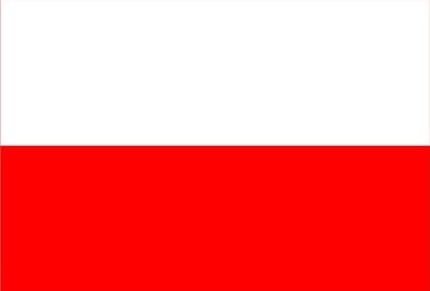 Informacje dla rodzica:Polska flaga składa się z dwóch pasów, które mają taką samą szerokość. Główny pas jest koloru białego, a dolny czerwonego. Kolory te nawiązują do godła państwa polskiego. Kolor biały  odwołuje  się  do  Orła  Białego,  a  czerwony  ma  związek  z  tłem  tarczy.  W latach wcześniejszych  kolejność  kolorów  na fladze  państwowej  była różna,  używano  bowiem na przemian flagi biało-czerwonej lub czerwono-białej. Biało-czerwona flaga od1831 roku jest  oficjalną  flagą  narodową.  Z  upływem  czasu  biało-czerwone  kolory  uzyskały samodzielne znaczenie. Kolory te zaczęto wykorzystywać na sztandarach i chorągwiach. W  XVIII  wieku  wojskowe  mundury  zostały  nawet  wzbogacone  biało-czerwonymi kokardami. Flaga używana jest także przez polską żeglugę śródlądową. Bandera ma również dwa poziome pasy o kolorze białym i czerwonym.Fragmentaryczna nauka wiersza, próba recytacji wiersza wraz z rodzicem.Polska to moja ojczyzna. /recytują dzieci                                                                                                                    Tu mieszka moja rodzina.                                                                                                                                          Mieszkają tu ludzie dorośli  /recytuje rodzic                                                                                                              i mała, wesoła dziewczyna.                                                                                                                                      Wszyscy Polskę kochamy /recytują dzieci                                                                                                                        i chcemy dla niej pracować.                                                                                                                                                                        Poznawać piękne zakątki,  /recytuje rodzic                                                                                                            a w święta wspólnie świętować.                                                                                                                                 Kochamy biel naszej flagi   /recytują dzieci                                                                                                                     i czerwień co obok powiewa,                                                                                                                                       gdy z dumą trzymamy ją w dłoni                                                                                                                                    a obok nas szumią drzewaFlaga Polski –jeden z symboli narodowych. Wykonanie flagi przy pomocy patyczka, kleju, dwóch kawałków kartki (czerwonej i białej).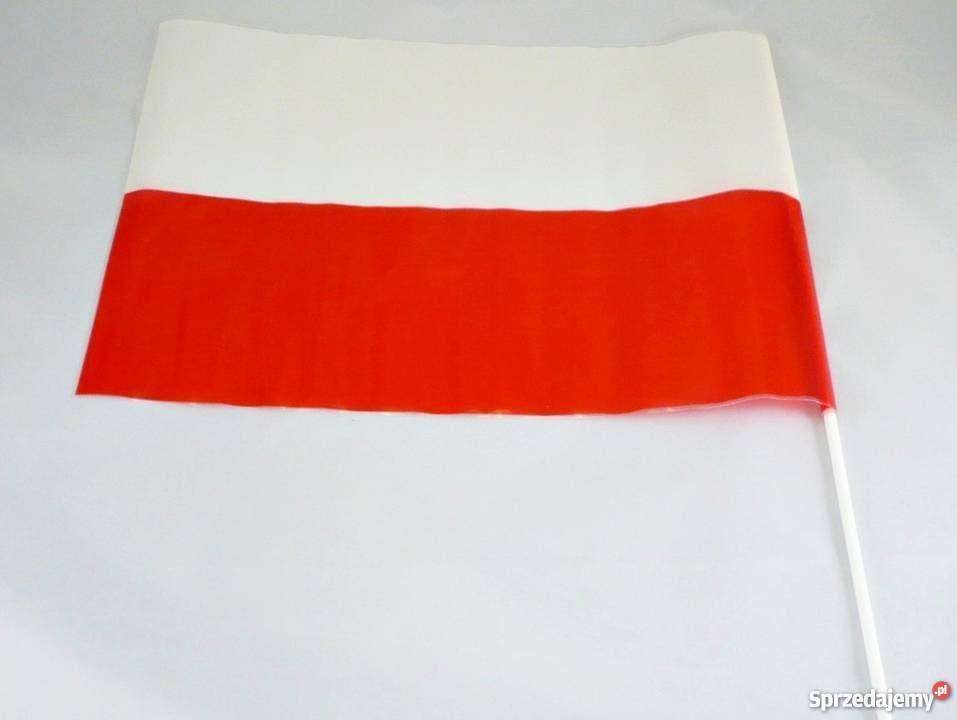 Zabawa ruchowa „Defilada”Pomoce: tamburyno lub dowolny instrument muzyczny.Dzieci ustawiają się luźno na środku pokoju. Zabawę zaczynamy idąc ( w miarę możliwości) 5 kroków w prawo, 5 w lewo i 4 kroki do przodu, podnoszą prawą rękę z flagą i machają, 4 kroki do tyłu  i kłaniają się. Całość powtarzamy.„Polska” – ćwiczenia graficzne. cel: doskonalenie umiejętności rysowanie kredką pośladzie linii przerywanej konturu Polski , zwrócenie uwagi na właściwy kierunek kreślenia linii oraz prawidłowe trzymanie kredki. Dzieci otrzymują kartkę z konturem Polski, kreślą kredką linie po śladzie, a następnie kolorują rysunek.Prace do wykonania w domuPodręcznik karty pracy4 latki - str. 65 latki - str. 10Ćwiczenia ruchowe ( do wyboru)https://www.youtube.com/watch?v=351fw50UOn8https://www.youtube.com/watch?v=MnJGo76BRHEhttps://www.youtube.com/watch?v=0ha3YO44EFE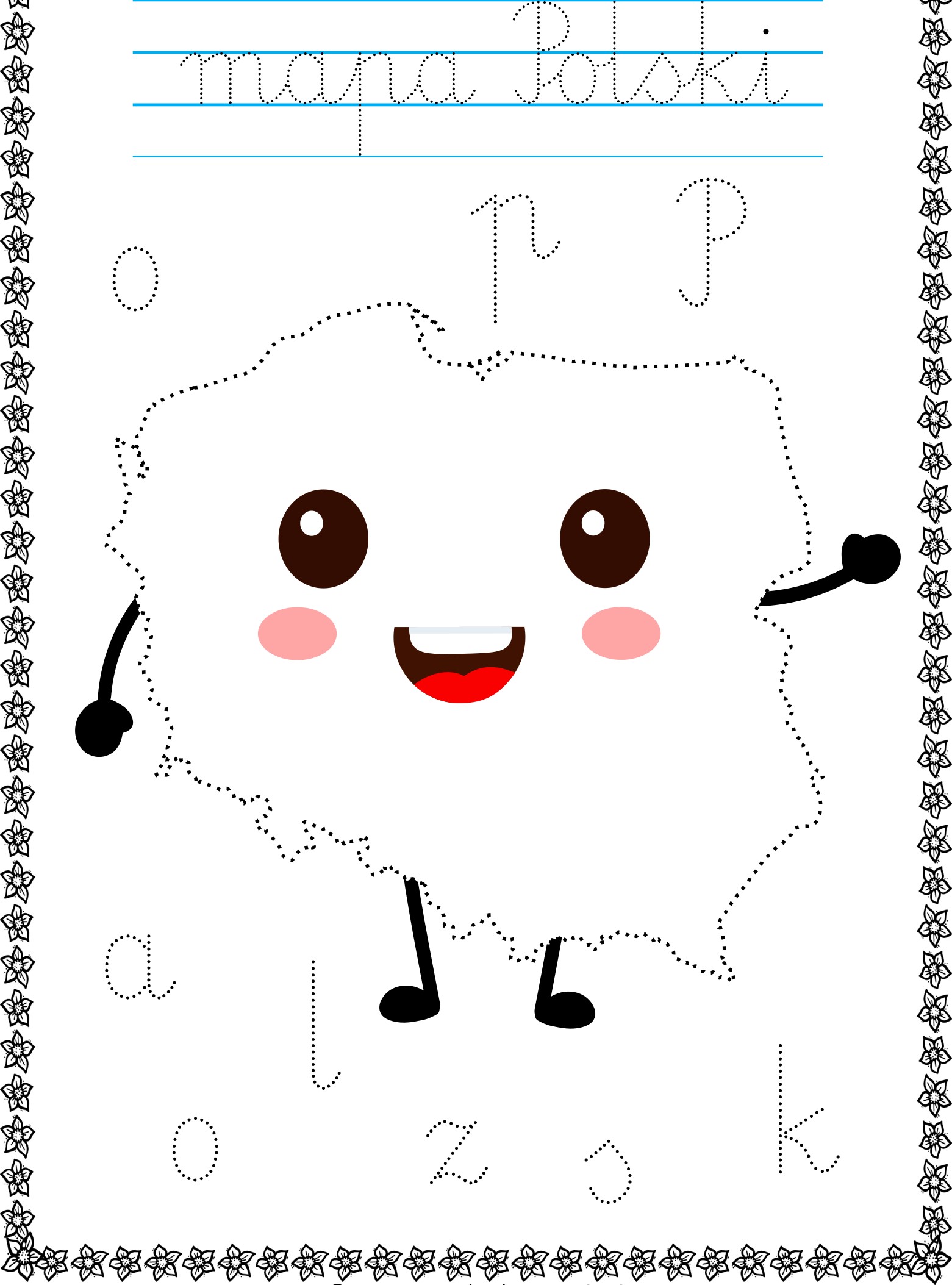 